					PRITARTA					Šakių rajono savivaldybės tarybos					2016 m. kovo 18 d. sprendimu Nr. T-ŠAKIŲ RAJONO SAVIVALDYBĖS BIUDŽETINĖS ĮSTAIGOS ŠAKIŲ SOCIALINIŲ PASLAUGŲ CENTRO 2015 METŲ VEIKLOS ATASKAITA2016 m. vasario 26 d.TURINYS1. CENTRO PRISTATYMAS................................................................................................ .32. LICENCIJOS ...................................................................................................................... 43. PERSONALAS .................................................................................................................. 54. CENTRO FINANSAVIMAS ............................................................................................. 85. DOKUMENTŲ VALDYMAS ......................................................................................... 136. PAGALBA NAMUOSE SKYRIUS ................................................................................. 137. DIENOS SOCIALINĖS GLOBOS IR SLAUGOS SKYRIUS ........................................ 168. TRANSPORTO PASLAUGA .......................................................................................... 199. K. NAUMIESČIO PADALINYS ASMENS HIGIENOS IR PRIEŽIŪROS PASLAUGOS.................................................................................................................................... 1910. NEĮGALIŲJŲ APRŪPINIMAS TECHNINĖS PAGALBOS PRIEMONĖMIS ........... 2111. TECHNINIŲ PAGALBOS PRIEMONIŲ NUOMA ..................................................... 2212. PAPILDOMOS VEIKLOS IR PROJEKTAI ................................................................. 2412.1. Projektas "Vaikų svajonės" .................................................................................. 2412.2. Projektas "Sveikatą stiprinkime kartu" ................................................................ 2612.3. Labdaros ir paramos projektas "Maisto bankas" .................................................. 2712.4. Vienos dienos produktų dalinimas iš "IKI" prekybos centro ............................... 2712.5. Sociokultūrinės veiklos organizavimas ................................................................ 2813. CENTRAS BENDRADARBIAUJA .............................................................................. 3114. PLANUOJAMOS VEIKLOS PRIORITETINĖS KRYPTYS ....................................... 31ŠAKIŲ SOCIALINIŲ PASLAUGŲ CENTRO 2015 METŲVEIKLOS ATASKAITACENTRO PRISTATYMASŠakių rajono savivaldybės Šakių socialinių paslaugų centras (toliau – Centras) - Šakių rajono savivaldybės (toliau – Savivaldybė) tarybos 2006 m. gruodžio 21 d. įsteigta biudžetinė įstaiga, adresu: Muziejaus g. 2, Girėnų k., Šakių r., įm. k. 300665444, Tel. 8-345-52294, el.paštas sakiu.spcentras@gmail.com, el. svetainė – www.sakiuspc.lt, turi juridinio asmens statusą. Centras vykdydamas jam pavestas funkcijas vadovaujasi Lietuvos Respublikos įstatymais ir nutarimais, Lietuvos Respublikos socialinės apsaugos ir darbo ministro įsakymais, teisės aktais, Šakių rajono savivaldybės tarybos sprendimais, Šakių rajono savivaldybės administracijos direktoriaus įsakymais, reglamentuojančiais centro veiklą ir teikiamas socialines paslaugas. Centras savo veiklą vykdo vadovaudamasis Savivaldybės tarybos 2014 m. lapkričio 27 d. sprendimu Nr. T-338 patvirtintais centro nuostatais. Centro tikslai: Teikti socialines paslaugas, užtikrinant gyvybiškai būtinų bendruomenės narių poreikių tenkinimą, padedant asmenims spręsti iškilusias socialines problemas.Sudaryti būtiniausias, žmogaus orumo nežeminančias gyvenimo sąlygas asmenims, kurie dėl objektyvių priežasčių negali savimi pasirūpinti, padedant jiems integruotis į visuomenę.Centro uždaviniai:Ugdyti paslaugų gavėjų socialinius įgūdžius, mokyti savitarnos, asmens higienos bei kitų įgūdžių, reikalingų kasdieniniame gyvenime.Padėti paslaugų gavėjui išsaugoti arba atgauti fizines, psichines funkcijas arba spręsti socialines problemas, rengti savarankiškam gyvenimui ir integracijai į visuomenę.Skatinti klientų aktyvumą ir savipagalbą bei rūpintis, kad paslaugų gavėjas pagal galimybes savarankiškai spręstų savo problemas.Užtikrinti, kad kiekvienam socialinių paslaugų gavėjui pagal įvertintus individualius poreikius būtų sudaromas ir įgyvendinamas socialinių paslaugų teikimo (individualios globos) planas, vykdoma atvejo peržiūra.Teikti socialines paslaugas prevencijos tikslais, kad nekiltų socialinių problemų.Centras vykdo šias funkcijas:Centras įgyvendina socialinių paslaugų teikimo programas Šakių rajono savivaldybės teritorijoje ir teikia šias paslaugas:       • bendrąsias socialines paslaugas – informavimo, konsultavimo, tarpininkavimo ir atstovavimo, sociokultūrines, transporto organizavimo, asmens higienos ir priežiūros;       •  socialinės priežiūros paslaugas – pagalba namuose;       • dienos socialinės globos ir slaugos paslaugas (projektas "Integralios pagalbos namuose plėtra Šakių rajone");       • organizuoja ir teikia transporto paslaugas;       • aprūpina techninės pagalbos priemonėmis;       • nuomoja techninės pagalbos priemones;       • K. Naumiesčio padalinys teikia asmens higienos ir priežiūros paslaugas;       • organizuoja paramos ir labdaros akcijas;       • dalina paskutinės dienos produktus iš „IKI“ prekybos centro;       • informuoja visuomenę apie Centro veiklą;       • bendradarbiauja su socialiniais partneriais, kitomis institucijomis ar organizacijomis.2. LICENCIJOSValstybinė akreditavimo sveikatos priežiūros veiklai tarnyba prie Sveikatos apsaugos ministerijos 2015 m. birželio 16 d. pakeitė Centrui sveikatos priežiūros licenciją, dėl naujo adreso pasikeitimo: Muziejaus g. 2, Girėnų km., Šakių raj. Licencija suteikia teisę verstis šia veikla:       • Slaugos: bendrosios praktikos slaugos, bendruomenės slaugos.       • Kita ambulatorine asmens sveikatos priežiūros – masažo.Socialinių paslaugų priežiūros departamentas prie Sveikatos apsaugos ministerijos 2015 m. liepos 8 d. patikslino Centrui dvi licencijas, dėl naujo adreso pasikeitimo į Muziejaus g. 2, Girėnų km., Šakių raj.  Licencijos suteikia teisę verstis asmens sveikatos priežiūros veikla bei teikti šias paslaugas:       • Socialinei globai suaugusiems asmenims su negalia ar senyvo amžiaus asmenims namuose teikti, licencijos Nr. L000000085.       • Socialinei globai vaikams su negalia namuose teikti, licencijos Nr. L000000086.3. PERSONALAS   1paveikslėlis. Centro struktūraCentre 2015 m. gruodžio 31 d. duomenimis dirbo 68 darbuotojai (48,56 etatai). Viso sudaryta 115 darbo sutarčių, iš jų:dirbantys pagal 3 darbo sutartis - 16;dirbantys pagal 2 darbo sutartis - 15;dirbantys pagal vieną darbo sutartį - 37.1 lentelė. Centro darbuotojų etatų skaičiusPatikslinimas: Centre veikia du skyriai: pagalba namuose ir dienos socialinė globa ir slauga (projektas: "Integralios pagalbos namuose plėtra Šakių rajone"). Yra darbuotojų, kurie dirba pagal kelias pareigybes, todėl darbuotojų skaičius nesutampa su realiai dirbančių darbuotojų skaičiumi 2015 m. gruodžio 31 d. 2 paveikslėlis. Centro darbuotojų pasiskirstymas pagal išsilavinimą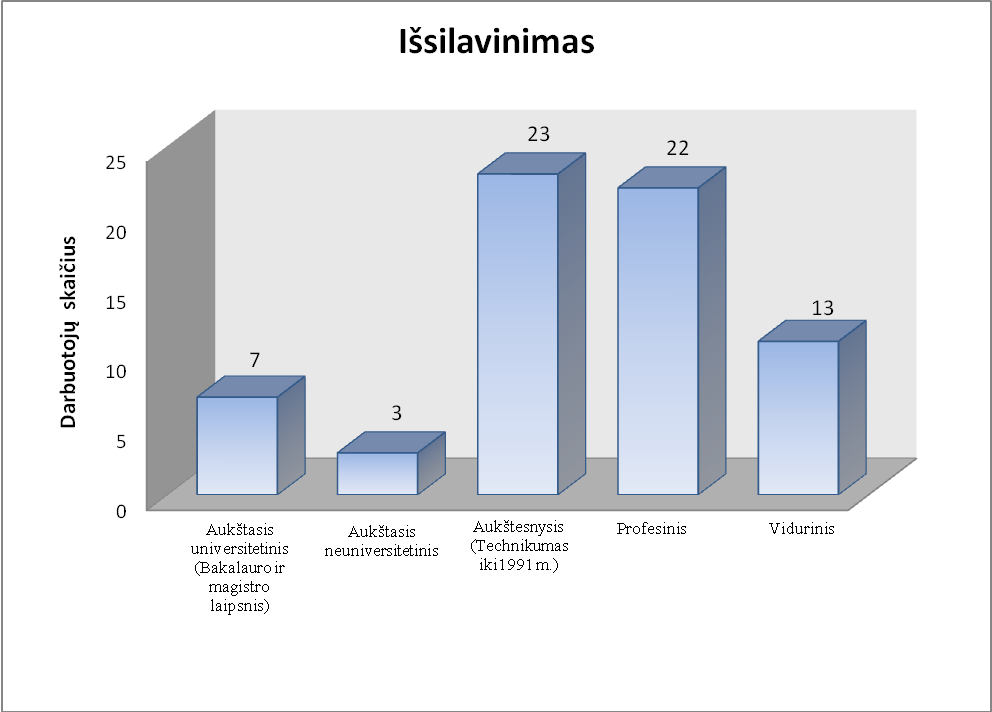 Centre 2015 m. gruodžio 31 d. duomenimis daugiausiai dirbančių darbuotojų turi įgiję aukštesnįjį išsilavinimą (23 darbuotojai), profesinį išsilavinimą (22 darbuotojai), vidurinį išsilavinimą (13 darbuotojų), aukštąjį universitetinį (7 darbuotojai įgiję bakalauro ir magistro laipsnį) ir aukštąjį neuniversitetinį išsilavinimą (3 darbuotojai).DARBUOTOJŲ KVALIFIKACIJOS KĖLIMASDarbuotojų, tiesiogiai teikiančių socialines paslaugas paslaugų gavėjams, kvalifikacija turi tiesioginę įtaką paslaugų kokybei ir socialinių darbuotojų asmenybės savybių potencialo skatinimui, jų motyvacijai, gebėjimams pažinti paslaugų gavėjų specialius poreikius, gebėti bendrauti ir palaikyti socialinį kontaktą, dirbti individualiai ir komandoje. Todėl vienas iš įstaigos keliamų tikslų - skatinti darbuotojus domėtis efektyviomis socialinio darbo formomis, sudaryti sąlygas darbuotojų kvalifikacijos kėlimui, mokymams.Per 2015 metus Šakių socialinių paslaugų centro direktorė išklausė mokymus:       • 16 ak. val." Socialinių paslaugų įstaigų vadyba";       • 8 ak. val. "Socialinio darbo su socialinės rizikos šeimomis patirties sklaida";       • 8 ak. val. "Inovatyvūs metodai socialinės atskirties asmenų integracijos iššūkių kontekste";       • 16 val. "Priklausomybių gydymo metodai – metodų mugė".Socialinis darbuotojas privalo nuolat kelti savo profesinę kvalifikaciją. Socialiniai darbuotojai per 2015 metus išklausė šiuos mokymus:8 valandų trukmės Respublikinėje mokslinėje- praktinėje konferencijoje " Inovatyvūs metodai socialinės atskirties asmenų integracijos iššūkių kontekste"- 1 socialinis darbuotojas.16 val. mokymuose "Priklausomybių gydymo metodai – metodų mugė"- 2 socialiniai darbuotojai.16 ak. val. " Specialiųjų socialinio darbo žinių gilinimas dirbant su suaugusiais, turinčiais proto, psichikos ir (arba) kompleksinę negalią, ir jų šeimomis - 1 socialinis darbuotojas.18 val. - grupinis supervizijos procese - 1 socialinis darbuotojas.Įžanginius socialinio darbuotojo padėjėjo mokymus privalo išklausyti kiekvienas asmuo, kuris pradeda dirbti socialinio darbuotojo padėjėju ir kuris neturi socialinio darbo ar jam prilyginto išsilavinimo. Šių mokymų metu socialinio darbuotojo padėjėjas kelia savo kvalifikaciją dalyvaudamas teoriniuose mokymuose, kuriuose nenuosekliųjų studijų būdu jis įgyja minimalias teorines socialinio darbo žinias, bei praktiniuose mokymuose, kuriuose įgyja minimalius praktinius socialinio darbo įgūdžius ir gebėjimus. Įžanginių socialinio darbuotojo padėjėjo mokymų trukmė turi būti ne trumpesnė kaip 40 valandų. 2015m. balandžio 24 d.  įžanginius mokymus išklausė 35 Centro socialinio darbuotojo padėjėjai.Socialinio darbuotojo padėjėjai privalo dalyvauti periodiniuose socialinių darbuotojų padėjėjų mokymuose ne mažiau kaip 16 valandų per metus.2015m. balandžio 07 ir 09 d. kvalifikaciją kėlėsi 15 socialinio darbuotojo padėjėjų, kurie išklausė 16 val. "Socialinio darbuotojo ir kliento santykių ypatumai teikiant paslaugas senyvo amžiaus žmonėms". Centro buhalterė per 2015 metus dalyvavo seminaruose:"Projektų apskaita pagal VSAFAS""VSAFAS praktinis taikymas:duomenų pateikimas į VSAKIS, 2014 metų finansinių ataskaitų rinkiniai, pakeitimai 2015 metais.""Pasirengimas sudaryti metines finansines ataskaitas: 2015 metų naujausi pakeitimai".Centro darbuotojų išsilavinimas ir profesinė kvalifikacija atitinka socialiniam darbui keliamus reikalavimus, kuriuos reglamentuoja 2006 m. sausio 19 d. Lietuvos Respublikos socialinių paslaugų įstatymas Nr. X-493. Visi socialinį darbą dirbantys socialiniai darbuotojai turi aukštąjį išsilavinimą ir socialinio darbuotojo profesinę kvalifikaciją, socialinio darbuotojo padėjėjai – socialinio darbuotojo padėjėjo profesinę kvalifikaciją. Dalis socialinio darbuotojo padėjėjų kvalifikaciją įgijo tarpininkaujant Marijampolės teritorinės darbo biržos Šakių skyriui. Centre dirbantys slaugytojai ir masažuotojai turi patvirtintas ir galiojančias licencijas. Slaugytojo padėjėjai yra baigę mokymus pagal slaugytojo padėjėjų mokymo programą ir atitinka slaugytojo padėjėjo darbui keliamus reikalavimus. Dalis slaugytojo  padėjėjų kvalifikaciją įgijo tarpininkaujant Marijampolės teritorinės darbo biržos Šakių skyriui.4. CENTRO FINANSAVIMASCentro apskaita vykdoma vadovaujantis Lietuvos Respublikos viešojo sektoriaus atskaitomybės įstatymu, LR buhalterinės apskaitos įstatymu, Biudžetinių įstaigų buhalterinės apskaitos organizavimo taisyklėmis, LR finansų ministro 2008 m. gruodžio 22 d. įsakymu Nr. 1K-455 „Dėl privalomojo bendrojo sąskaitų plano patvirtinimo“, pavyzdiniu biudžetinių įstaigų sąskaitų planu.  Centras yra biudžetinė įstaiga, finansuojama iš Savivaldybės, valstybės biudžeto, Europos sąjungos fondo bei kitų šaltinių lėšų: 306 484,35 Eur.2 lentelė. Centro finansavimas 2015 metais2015 metais Centrui skirtos lėšos iš Savivaldybės biudžeto sudarė 133 895,00 Eur. Metų eigoje sąmata buvo sumažinta 1500 Eur., taip prisidedant prie Savivaldybės atliekamų Centro pastato remonto darbų  (lauko durų iškirtimo, sudarant neįgaliesiems galimybę tiesiogiai patekti į techninės pagalbos priemonių patalpą). Metų pabaigoje sąmata padidinta 4000 Eur., kurie skirti ilgalaikiui turtui įsigyti. (Detalus sąmatos paskirstymas pateiktas 3 lentelėje).3 lentelė. 2015 m. lėšos iš Savivaldybės biudžeto pasiskirstymasDienos socialinės globos paslaugai teikti, 2015 metams Centrui buvo skirta 46 935 Eur. tikslinių dotacijų iš valstybės biudžeto. (Detalus samatos paskirstymas pateiktas 4 lentelėje).4 lentelė. 2015 m. lėšų iš valstybės biudžeto pasiskirstymasĮgyvendinant Europos sąjungos fondo lėšų finansuojamą projektą “Integralios pagalbos  namuose plėtra Šakių rajone”, gautas 62 423,71 Eur. finansavimas. Šios lėšos panaudotos medicininio personalo darbo užmokesčiui ir transporto išlaidoms.5 lentelė. 2015 metais projektui įgyvendinti gautų lėšų pasiskirstymas pagal funkcijasProjekto “Integralios pagalbos namuose plėtra Šakių rajone” vykdymo metu iš Savivaldybės administracijos buvo gautas valdyti ir naudoti patikėjimo teise ilgalaikis turtas - mobili lova INVACARE Medley Ergo su čiužiniu Soft, kurios vertė - 958 Eur. Šis turtas buvo įsigytas iš Europos sąjungos fondo lėšų.Nuo 2015 m. spalio 1 d., pasibaigus “Integralios pagalbos namuose plėtra Šakių rajone” projekto finansavimui iš ES lėšų, užtikrinant žmonėms su sunkia negalia medicinos personalo paslaugų nenutrūkstamumą, gautas finansavimas iš Savivaldybės biudžeto. 6 lentelė. 2015 metais projektui įgyvendinti gautų lėšų iš savivaldybės biudžeto pasiskirstymas pagal funkcijas2015 m. Centro pajamos (spec. lėšos) buvo panaudotos įstaigos išlaikymui, paslaugų teikimo užtikrinimui, darbuotojų darbo sąlygų gerinimui. (Detalus sąmatos paskirstymas pateiktas 7 lentelėje).7 lentelė. Centro biudžetinių įstaigų pajamos (specialiosios lėšos) Centras įstaigos pajamas surenka teikdamas socialines paslaugas. Savivaldybės tarybos 2015 m. kovo 26 d. sprendimu Nr. T-73 pasikeitus mokėjimo už socialines paslaugas tvarkai, padidėjo dienos socialinės globos ir slaugos mokestis. Tai leido surinkti daugiau (9000 Eur.) lėšų, nei buvo numatyta metų pradžioje. 8 lentelė. Centro surinktos biudžetinės pajamos už paslaugas Pastaba. 2014 m. buvo surinkta 26 Eur. daugiau nei buvo numatyta sąmata, todėl jie panaudoti 2015 m.                                3 paveikslėlis. Centro surinktos biudžetinės pajamos už paslaugas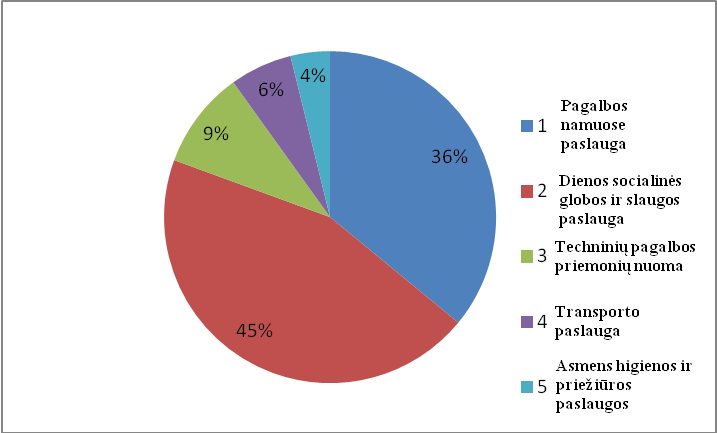 2015 metais taip pat buvo gautos lėšos iš kitų finansavimo šaltinių. Centras vykdė projektą „Sveikatą stiprinkime kartu“. Šiam projektui vykdyti iš Visuomeninės sveikatos rėmimo programos buvo gauta 190 Eur. Jie buvo skirti apmokėti lektorei už paskaitas bei išleisti lankstinuką. Pasirašius įdarbinimo subsidijuojant sutartį su Marijampolės teritorinės darbo biržos Šakių skyriumi, gauta 309,58 Eur. subsidija darbo užmokesčiui. Taip pat buvo gauta parama – 2 proc. gyventojų pajamų mokesčio - 99,92 eur.9 lentelė. Kiti finansavimo šaltiniai 2015 metais5. DOKUMENTŲ VALDYMAS2015 metais buvo parengti Centro direktoriaus įsakymai (1149), iš jų:veiklos klausimais - 603(V-);personalo klausimais - 442(P-);atostogų ir komandiruočių klausimais - 104(AK-).2015 metais Centre dokumentų judėjimo srautas (1178), iš jų:gauti - 941(G-);siunčiami - 237 (S-).2015 metais Centras pasirašė 43 sutartis, iš jų:trišalės sutartys su darbo birža - 11(VL-);praktinio mokymo -11 (VL-);kitos sutartys - 21 (VL-).Centre vykdomi viešieji pirkimai vadovaujantis aktualiomis teisės aktų redakcijomis, reglamentuojančiomis viešuosius pirkimus. Centre yra patvirtintos supaprastintų viešųjų pirkimų taisyklės. Jos paskelbtos Centrinėje viešųjų pirkimų informacinėje sistemoje (CPV IS). 2015 metais Centre buvo įvykdyti 47 viešieji pirkimai (suma 15595,63 Eur.), iš jų:prekės - 38 ( 13 221,64 Eur.);paslaugos - 9 (2 373,99 Eur.).Centre vykdoma: priešgaisrinė ir darbų sauga vykdomos vadovaujantis LR įstatymais. Centre yra patvirtintos darbuotojų saugos ir sveikatos instrukcijos, priešgaisrinės saugos instrukcijos, pirmosios pagalbos suteikimo ir pirmosios pagalbos rinkinių tvarka, neblaivumo darbe prevencijos priemonių planas ir kiti dokumentai susiję su sauga. Medicininio audito paruoštos visos reikalingos tvarkos. Higienos paso turėjimas reikalauja daug įsipareigojimų, kurių laikomės. Centrui  nuo 2015 m. kovo mėnesio, Šakių rajono paramos skyrius pavedė atlikti 2 naujas funkcijas:socialinės paramos šeimai informacinė sistema (SPIS) - 500 išrašų;mokėjimo dydžio perskaičiavimai -  182 gavėjams.6. PAGALBA NAMUOSE SKYRIUS2015 metais Centras, organizuodamas pagalbos  namuose paslaugų teikimą, siekė tikslo – pasitelkus asmens, šeimos, artimųjų, bendruomenės pagalbą ir įstaigos turimus finansinius išteklius sudaryti paslaugų gavėjams sąlygas gauti kokybiškas, kompleksinės ir nuolatinės specialistų priežiūros nereikalaujančias socialinės priežiūros pagalbos namuose paslaugas.Pagalba į namus teikiama iki 10 val. per savaitę, nustačius asmens (šeimos) poreikį šiai pagalbai, priėmus sprendimą asmeniui (šeimai) skirti pagalbą į namus ir pasirašius pagalbos į namus teikimo ir mokėjimo už ją sutartį. Paslaugos teikiamos pagal kliento savarankiškumą ir asmens poreikį. Į šios paslaugos sudėtį įeina informavimo, konsultavimo, tarpininkavimo ir atstovavimo, bendravimo, maisto organizavimo, kai maistas pristatomas iš kitų įstaigų arba maisto produktų pirkimo, pristatymo ir pagalba ruošiant maistą, pagalba buityje ir namų ruošoje, lydėjimas į įvairias įstaigas ir kitos paslaugos, reikalingos norint asmeniui sudaryti galimybes gyventi savo namuose.Kiekvienais metais Šakių rajone daugėja vienišų pensinio amžiaus bei neįgalių gyventojų, stokojančių pagalbos, gyvenančių atokiose kaimo vietovėse, skaičius, kuriems reikalinga valstybės skiriama socialinė pagalba, paslaugos į namus. Atsakingas socialinis darbuotojas už pagalba namuose skyriaus veiklą, paslaugų  teikimo klausimais konsultuoja klientus (artimuosius), konsultacijos teikiamos centre, telefonu, reikalui esant vyksta pas klientą į namus. Iškilus klausimams, dažnai kreipiasi konsultacijos įvairiais klausimais socialinių darbuotojų padėjėjai. Pagalba namuose paslaugos organizuojamos ir teikiamos 14 Šakių rajono seniūnijose. Šias paslaugas rajone teikia 39 socialinių darbuotojų padėjėjai (16,25 etatų). 2015 metais sausio 1 dienai pagalba namuose paslauga buvo teikiama 119 klientams, per 2015 metus buvo gauti 49 sprendimai naujiems asmenims teikti pagalbos namuose paslaugas, per 2015 metus buvo teikta 168 klientams pagalba namuose paslauga. 2015 metų gruodžio 31dienai paslaugų gavėjų liko 116, rodiklis pakito nutraukus 52 paslaugų gavėjams paslaugas, iš jų:19 klientų mirė; 5 perėjo į projektą " Integralios pagalbos namuose plėtra Šakių rajone";28 klientams buvo nutrauktos pagalba namuose paslaugos, pateikus jiems raštiškus atsisakymus (išvyko gyventi į kitą rajoną, pas vaikus ir kt.).87 – paslaugų gavėjų buvo peržiūrėti paslaugų gavėjų poreikiai iš jų:10 asmenų dėl pablogėjusios sveikatos padidintas paslaugų teikimo valandų skaičius per savaitę;5 asmenims pradėjus gauti slaugą ar priežiūrą, pasikeitė jų pajamos;5 asmenys dėl padidėjusio mokesčio pateikė prašymus sumažinti 1 ar 2 valandomis paslaugų teikimą per savaitę;67 asmenims peržiūrėjus paslaugų gavėjų poreikius, poreikiai liko tie patys.10 lentelė. Socialinio darbuotojo padėjėjų etatų skaičius ir lankomų asmenų (šeimų) pasiskirstymas pagal seniūnijas 2015 metaisPagalba namuose paslauga yra mokama (ne visi moka). Centras gauna sprendimą iš Šakių rajono savivaldybės administracijos direktoriaus sprendimą dėl paslaugų teikimo ir mokėjimo už pagalba namuose paslaugas. Mokestis nustatomas  vadovaujantis patvirtintu Savivaldybės tarybos 2015 m. kovo 26 d. sprendimu Nr. T-73 „Dėl mokėjimo už socialines paslaugas tvarkos aprašo“, mokėjimo už socialines paslaugas dydis nustatomas atsižvelgiant į asmens (šeimos) pajamas. Asmeniui (šeimai), teisės aktų numatyta tvarka gaunančiam (-iai) socialinę pašalpą, arba asmeniui (šeimai), kurio pajamos, tenkančios vienam šeimos nariui) mažesnės už VRP (valstybės remiamų pajamų) dvigubą dydį (204 Eur.) socialinė priežiūra teikiama nemokamai. Per 2015 metus Šakių socialinių paslaugų centras už pagalbos namuose paslaugą surinko  16 171,13 Eur. biudžetinių pajamų.      Nuo 2015 metų balandžio mėnesio mokesčio už pagalba namuose (pasikeitus paslaugų gavėjo pajamoms) perskaičiavimo funkcija perduota Centrui. Iki tol tai darė Savivaldybės Socialinės paramos skyrius. (Perskaičiavimus atlieka socialinė darbuotoja atsakinga už pagalba namuose skyriaus veiklą).Per 2015 metus pagalba namuose skyriuje paslaugų teikimo sutarčių buvo paruošta 251, iš jų:88 - nuo 2015 metų sausio 1d. keitėsi valiuta, todėl mokantiems klientams už pagalba namuose perrašytos paslaugų teikimo sutys;94 - nuo 2015 metų liepos 1d. keitėsi paslaugų gavėjų pajamos, todėl mokantiems klientams už pagalba namuose paslaugas buvo perskaičiuojamos ir perrašytos paslaugų teikimo sutartys;49 – gauti sprendimai naujiems paslaugų gavėjams teikti pagalba namuose paslaugas;20 - peržiūrėjus poreikius lankomų asmenų keitėsi mokestis ir val. skaičius per savaitę ( buvo perrašytos paslaugų teikimo sutartys).Per 2015 metus apsilankyta 325 kartus pas klientus gaunančius paslaugas, 251 kartą pas klientus apsilankyta dėl sutarčių pasirašymo, 74 lankomiems asmenims surašyti apsilankymo namuose aktai.Per 2015 metus 74 buvo organizuojami planiniai patikrinimai soc. darbuotojų padėjėjų (planuoti patikrinimai, dėl darbo kokybės).7. DIENOS SOCIALINĖS GLOBOS IR SLAUGOS SKYRIUS (projektas "Integralios pagalbos namuose plėtra Šakių rajone") Integrali pagalba (dienos socialinė globa ir slauga) asmens namuos padeda asmenims kompensuoti prarastą savarankiškumą bei gebėjimus palaikyti socialinius ryšius su šeima ir visuomene. Tokiu būdu, senyvi ir neįgalūs asmenys išvengia institucinės globos, o jų šeimos nariai gali dirbti.Integrali pagalba asmens namuose teikiama 5 kartus per savaitę, iki 6 val., per dieną.Integralią pagalbą namuose teikia šie specialistai:socialinis darbuotojas, socialinio darbuotojo padėjėjai, slaugytojas, slaugytojo padėjėjai,masažuotojas. Specialistai darbui su klientais yra paskirstomi pagal individualius klientų poreikius. Esant sudėtingesnėms situacijoms, kai reikia pagalbos maudant, perkeliant, gabenant į gydymosi įstaigą pas klientą vyksta keli specialistai vienu metu.Visi specialistai savo funkcijomis papildo vieni kitus, esant poreikiui kartu sprendžia iškilusias problemas. Nuolatos yra bendraujama, organizuojami darbuotojų bendri pasitarimai. Specialistams vykti pas paslaugų gavėjus yra skirti 3 automobiliai.Integralios pagalbos namuose paslaugų gavėjai: suaugę asmenys su negalia ir senyvo amžiaus asmenys, kuriems teisės aktų nustatyta tvarka nustatytas specialusis nuolatinės slaugos poreikis ir visiško nesavarankiškumo lygis, ir deklaravę gyvenamąją vietą Šakių rajono savivaldybėje.Mokėjimo už integralios pagalbos paslaugas dydis asmeniui (šeimai) nustatomas individualiai, atsižvelgiant į asmens (šeimos) finansines galimybes mokėti, vadovaujantis Mokėjimo už socialines paslaugas tvarkos aprašu, patvirtintu Šakių rajono savivaldybės tarybos sprendimu 2015 m. kovo 26 d. Nr. T-73. Integralios pagalbos (dienos socialinės globos ir slaugos) asmens namuose paslaugos yra mokamos. (nuo 10 iki 15 proc.). Per 2015 metus integralios pagalbos (dienos socialinės globos ir slaugos)  paslaugos namuose buvo suteiktos 45 asmenims, kuriems nustatytas specialusis nuolatinės slaugos poreikis. Iš 45 dienos socialinės globos ir slaugos gavėjų:36 buvo senyvo amžiaus asmenys,9 gavėjai - suaugę asmenys su negalia. 2015 metais buvo suteiktos individualios konsultacijos 34 šeimos nariams, prižiūrintiems savo artimuosius namuose, suteikiant reikalingų žinių ir įgūdžių artimųjų priežiūros ir slaugos srityse.Per 2015 metus buvo nutrauktos integralios pagalbos (dienos socialinės globos ir slaugos)  paslaugos namuose 12 gavėjų, iš jų:8 gavėjams mirus, 3 gavėjams - dėl to, kad rūpinsis kartu gyvenantys artimieji;vienas dėl to, kad sustiprėjo ir integravosi į visuomenę.2015 metais buvo sudaryta 14 naujų integralios pagalbos (dienos socialinės globos ir slaugos) paslaugų teikimo sutarčių. Per 2015 metus iš viso buvo perrašyta 117 integralios pagalbos paslaugų teikimo sutarčių, iš jų dėl:Nuo 2015 m. sausio 1 d, įvedus Lietuvoje eurą, reikėjo pakeisti paslaugų gavėjų sutartis dėl pasikeitusios valiutos. Per  sausio mėnesį buvo perrašytos 29 integralios pagalbos (dienos socialinės globos ir slaugos) paslaugų sutartys ir aplankyti 29 integralios pagalbos gavėjai, kad pasirašytų sutartis.Vadovaujantis Savivaldybės tarybos 2015m. kovo 26 d. sprendimu Nr.T-73 "Dėl mokėjimo už socialines paslaugas tvarkos aprašo" 7, 29, 30 punktais. 2015 metų balandžio mėnesį buvo perskaičiuoti mokėjimo dydžiai 29 paslaugų gavėjams ir perrašytos 29 integralios pagalbos ( dienos socialinės globos ir slaugos) paslaugų teikimo sutartys, dėl padidėjusio mokėjimo dydžio. Taip pat balandžio mėnesį buvo aplankyti 29 integralios pagalbos gavėjai.Nuo 2015 m. liepos 1 d. didėjo bazinė pensija ir einamųjų metų draudžiamosios pajamos, todėl buvo perskaičiuoti mokėjimo dydžiai 59 paslaugų gavėjams ir perrašytos 59 integralios pagalbos paslaugų teikimo sutartys.2015m. buvo perskaičiuoti 88 mokėjimo dydžiai paslaugų gavėjams dėl padidėjusių pajamų.2015 metais pas paslaugų gavėjus apsilankyta 131 kartą dėl sutarčių pasirašymo, 23 kartus dėl konsultacijų ir 49 dėl darbuotojų paslaugų teikimo patikros. Iš viso apsilankyta - 203 kartus.Per 2015 metus kabinete konsultuoti 22 nauji klientai  įvairiais socialiniais klausimais, suteikta  apie 720 konsultacijų darbuotojams,  telefonu suteikta apie 500 konsultacijų darbuotojams, paslaugų gavėjams, jų artimiesiems įvairiais klausimais.2015 metų gruodžio mėnesį integralios pagalbos (dienos socialinės globos ir slaugos) asmens namuos paslaugas gavo 33 asmenys.11 lentelė.  Dienos socialinės globos ir slaugos namuose asmenų ir darbuotojų pasiskirstymas pagal Šakių rajono seniūnijas 2015 metais8. TRANSPORTO PASLAUGA Centras transporto paslaugas teikia asmenims, kurie dėl negalios, ligos ar senatvės turi judėjimo problemų, ar dėl nepakankamų pajamų negali naudotis visuomeniniu transportu.  Taip pat transporto paslaugos teikiamos asmenims (šeimoms), atsidūrusiems krizinėje situacijoje bei patiriantiems fizinį ar psichologinį smurtą arba grėsmę asmens fiziniam ar psichologiniam saugumui, socialinės rizikos šeimų vaikams. Transporto paslauga teikiama ir organizuojant aprūpinimą techninės pagalbos priemonėmis, t.y. neįgaliųjų techninės pagalbos priemonių parvežimas ir pristatymas asmenims pagal poreikį.Centras vadovaujantis Savivaldybės tarybos 2014 m. lapkričio 27 d. sprendimu Nr. T-341 „Dėl Šakių socialinių paslaugų centro transporto paslaugų teikimo tvarkos tvirtinimo“ teikia transporto paslaugą pagal patvirtintą įkainį.Transporto paslaugos yra mokamos – paslaugų gavėjo nuvežimas iki paskyrimo vietos, laukimas ir parvežimas atgal – 2,90 Eur. (Šakių miesto ribose). Transporto paslaugos mokestis už Šakių miesto ribų – 0,17 Eur./km. už kilometrą.Šakių socialinių paslaugų centre 2015 metais buvo užregistruoti 125 prašymai (210 asmenų pasinaudojo transporto paslauga). Dažniausiai  asmenys transporto paslauga naudojosi Šakių mieste ir rajone. Retkarčiais transporto paslauga naudojosi vykti į Kauno klinikas, neįgalumo ir nedarbingumo nustatymo tarnybos Marijampolės teritorinį skyrių ir kita. Paslauga  komplektuojama keliems klientams vienu metu (mokėjimo kvitas išrašomas vienas), užsakant transportą tuo pačiu maršrutu. Per 2015 metus Šakių socialinių paslaugų centras už transporto paslaugą surinko 2732,35 Eur. biudžetinių pajamų.Centro transportas laisvu nuo užsakymų metu naudojamas kaip tarnybinis transportas: pagalbos namuose paslaugų gavėjų, darbuotojų kontrolės ir kitais centro numatytais atvejais.9. K. NAUMIESČIO PADALINYS ASMENS HIGIENOS IR PRIEŽIŪROS PASLAUGOSAsmens higienos ir priežiūros paslaugos organizuojamos Centro Kudirkos Naumiesčio padalinyje, vadovaujantis Šakių rajono savivaldybės tarybos 2014 m. lapkričio 27 d. sprendimu Nr. T-340 „Dėl Šakių socialinių paslaugų centro skalbimo ir dušo paslaugų įkainių tvirtinimo“. Tai pagalba asmenims (šeimoms), kurie dėl nepakankamų pajamų ar skurdo negali (neturi galimybės) pasirūpinti savo higiena. 12 lentelė. Centro Kudirkos Naumiesčio padalinio pajamų suvestinė už suteiktas paslaugas 2015 metaisŠi paslauga apima maudymosi, skalbimo ir skalbinių džiovinimo paslaugų organizavimą, kuris pagal patvirtintus įkainius yra mokamas ar dalinai kompensuojamas asmenims turintiems neįgalumą.13 lentelė. Centro Kudirkos Naumiesčio padalinio suteiktų paslaugų suvestinė 2015 metaisPer 2015 metus suteikta 1372 paslaugos. Daugiausiai suteikta skalbimo paslaugų, net 871 kartai, tai sudaro 64 % suteiktų padalinio paslaugų. Net 468 kartus skalbimo paslauga pasinaudojo neįgalieji, tai sudaro 54 % visų skalbimų. 2015 metais maudymosi paslauga pasinaudojo 136 neįgalieji asmenys, tai sudaro 44 % visų maudymosi paslaugų. 46 % maudymųsi suteikta Kudirkos Naumiesčio seniūnijos gyventojams ir 10 % socialiai remtiniems asmenims. Galime teikti, kad Šakių socialinių paslaugų centro Kudirkos Naumiesčio padalinio paslaugomis daugiausiai naudojasi neįgalūs asmenys.Per 2015 metus Centro Kudirkos Naumiesčio padalinys už maudymosi, skalbimo ir skalbinių džiovinimo paslaugą surinko 1725,25 Eur. biudžetinių pajamų.Daugiausia Kudirkos Naumiesčio padalinys 2015 metais pajamų surinko už skalbimo paslaugas - 66 %, už maudymosi paslaugas – 23 %, už skalbinių džiovinimo paslaugas – 9,5 % ir 1,5 % už skalbimo miltelių pardavimo paslaugas.10. NEĮGALIŲJŲ APRŪPINIMAS TECHNINĖS PAGALBOS PRIEMONĖMISTechninės pagalbos neįgaliesiems centras prie socialinės apsaugos ir darbo ministerijos Kauno skyrius (TPNC) aprūpina neįgaliuosius techninės pagalbos priemonėmis (neįgaliųjų vežimėliais, vaikštynėmis, ramentais, čiužiniais praguloms išvengti, lazdelėmis ir kita) per Centrą. 2015 metais iš Kauno TPNC gauta techninės pagalbos priemonių už  9 420,62 Eur.Aprūpinimas techninėmis pagalbos priemonėmis vykdomas parenkant ir skiriant TPP neįgaliems ar senyvo amžiaus  asmenims pagal gydytojų pateiktas rekomendacijas.Per 2015 m. centras suteikė 1321 paslaugų Šakių rajono gyventojams iš jų: 570 asmenų pateikė prašymus techninėms priemonėms gauti, 504 buvo sudarytos sutartys dėl techninių priemonių išdavimo ir 251 priemonė buvo grąžinta. 14 lentelė. Techninių pagalbos priemonių poreikis,  išduotos ir grąžintos techninės pagalbos priemonės  2015 m.11. TECHNINIŲ PAGALBOS PRIEMONIŲ NUOMACentras vadovaujantis Savivaldybės tarybos patvirtintu „Techninių pagalbos priemonių nuomos be eilės įkainių tvarka“ nuomoja priemones visiems Šakių rajono gyventojams, kurie pageidauja naudotis techninės pagalbos priemonėmis, laukiant kompensuojamos priemonės arba neatitinka reikalavimų gauti nemokamą priemonę. (Pvz.: traumą patyrę darbingo amžiaus asmenys, neturintys neįgalumo ir t.t.).2015 m. esant poreikiui, Centras įsigijo ramentų. Buvo pateiktas prašymas Savivaldybės  tarybai dėl ramentų nuomos įkainių patvirtinimo. 2015 m. lapkričio 27 d. sprendimu Nr. T-234, buvo patvirtintas įkainis - 5 Eur./mėn.  15 lentelė.  Centro techninių pagalbos priemonių nuomos be eilės įkainisTaikant šiuos įkainius 2015 metais buvo sudarytos 82 techninės pagalbos priemonių nuomos sutartys.    16 lentelė. Techninių pagalbos priemonių nuomaPer 2015 metus Centras už techninių pagalbos priemonių nuomą surinko  4 275,01  Eur.  biudžetinių pajamų.12. PAPILDOMOS VEIKLOS IR PROJEKTAIProjektas "Integralios pagalbos namuose plėtra Šakių rajone".Projektas „Vaikų svajonės“.Projektas  „Sveikatą stiprinkime kartu“.Dalyvavimas labdaros ir paramos fondo „Maisto bankas“ skelbiamose pavasarinėse ir rudeninėse akcijose.Dalinimas vienos dienos maisto produktų iš „IKI“ prekybos centro.Sociokultūrinės veiklos organizavimas12.1. Projektas „Vaikų svajonės“Centras 2015 metais nuo spalio mėnesio iki pat gruodžio mėnesio pabaigos dalyvavo projekte „Vaikų svajonės“. Šio projekto tikslas – išpildyti vaikų nuo 2 iki 14 metų amžiaus Šv. Kalėdų svajones, kurie auga socialinių įgūdžių stokojančiose šeimose. Projekto metu bendradarbiauta su 14 Šakių rajono seniūnijų socialinių darbuotojų dirbančių su rizikos šeimomis.Tuo laikotarpiu į projektą buvo įtraukta 15 Šakių rajono seniūnijų socialinių darbuotojų, dirbančių su rizikos šeimomis. Šios geriausiai pažindamos ir žinodamos vaikų norus, pildė vaikų svajonių anketas ir pristadydavo į centrą tolimesniam jų patikrinimui. Centre buvo surinktos 225 vaikų svajonės, kurios buvo patalpintos į internetinę svetainę www.vaikusvajones.lt. Dalis prisidedančių prie projekto įgyvendinimo asmenų pasirinko svajones išpildyti asmeniškai nuvykstant pas vaikus, likusios dovanos atkeliavo į Centrą ir perduodant seniūnijų socialinėms darbuotojoms buvo išdalintos vaikams. Daug vaikų svajonių išpildė JAV gyvenantys lietuviai, kuriems tarpininkavo Marius Vilemaitis.Projekte „Vaikų svajonės“ Šakių rajone buvo įgyvendintos visos vaikų svajonės.           17 lentelė. Projekto „Vaikų svajonės“ vaikų skaičiaus pasiskirstymas Šakių rajono seniūnijose12.2. Projektas  „Sveikatą stiprinkime kartu“Centras 2015 metais dalyvavo Savivaldybės bendruomenės sveikatos rėmimo specialiosios programos priemonių vykdymui teikiamų projektų finansavimo konkurse. Projekto "Sveikatą stiprinkime kartu" įgyvendinimo trukmė 2015-08-19 iki 2015-11-23.Projekto tikslas - puoselėti įstaigos darbuotojų ir lankomų asmenų psichinę sveikatą, stiprinant tarpusavio ryšį, kiekvieno asmens savivertę. Suteikti naujų žinių ir gerų emocijų.Projekto uždaviniai:Sudaryti sąlygas darbuotojams ir lankomiems asmenims dalyvauti seminaruose.Padėti projekto dalyviams suvokti, kad teigiama emocinė aplinka yra sveikatos šaltinis.Didinti pagyvenusio amžiaus gyventojų informuotumą apie mokymosi ir užimtumo galimybes, ir skatinti aktyvumą visuomeniniame gyvenime.Suteikti projekto dalyviams optimizmo, patirti malonių pojūčių bei pasisemti idėjų stiprinant sveikatą.Buvo suorganizuoti du seminarai, viena edukacinė programa ir parengtas lankstinukas 100 vienetų tiražu.18 lentelė. Programos projekto rezultatų vertinimasSavivaldybės visuomenės sveikatos rėmimo specialiosios programos lėšos – 190 Eur.Centro lėšos - 120 Eur.12.3. Centro labdaros ir paramos fondas „Maisto bankas“Pavasarinės ir rudeninės akcijos metu Centras surinko 736,448 kg. suaukotų maisto produktų už 1085,53 Eur. 2015 metų pavasarinės ir rudeninės akcijos metu dalyvavo 47 savanoriai, prie šių akcijų prisidėjo 496 maisto produktų aukotojai. Akcijose surinkti produktai buvo paskirtstyti į 54 paketus, kurie pagal seniūnijų seniūnų rekomendacijas, išdalinti Šakių rajono mažas pajamas turintiems asmenims ir šeimoms, mažas pensijas gaunantiems pagyvenusiems asmenims, vienoms vaikus auginančioms motinoms ar tėvams, gausioms šeimoms, socialinės priežiūros ir globos paslaugas gaunantiems mažas pajamas turintiems asmenims (kurių pajamos neviršija 200 Eur. vienam asmeniui).Taip pat 2015 metais Centras iš labdaros ir paramos fondo „Maisto bankas“ gavo papildomai maisto produktų 293,564 kg, kurių vertė 759,08 Eur., šie maisto daviniai buvo išdalinti 202 Šakių rajono gyventojams.12.4. Vienos dienos maisto produktų dalinimas iš „IKI“ prekybos centro 2015 metais maisto produktai gauti tiesiai iš labdaros ir paramos fondo „Maisto bankas“ „IKI“ centro už 10867,16 Eur., kurie buvo išdalinti 5082 Šakių rajono gyventojams.19 lentelė.  Labdaros ir paramos fondas „Maisto bankas“ iš „IKI“ centro paskutinės dienos maisto produktų suvestinė12.5.  Sociokultūrinės veiklos organizavimasCentro įkurtuvių šventė – 2015 m. Gegužės 8 d. Centre vyko naujų patalpų, esančių Muziejaus g. 2, Girėnų km., Šakių r. atidarymo šventė. Centro direktorė kartu su administracijos darbuotojais gausų būrį svečių pakvietė į šiltą, smagią ir jaukią įkurtuvių šventę. Jos metu rajono savivaldybės meras Juozas Bertašius ir Centro direktorė Vilma Bielskienė perkirpo simbolinę atidarymo juostelę. Šakių Šv. Jono Krikštytojo parapijos klebonas Antanas Vytautas Matusevičius pašventino naujas Centro patalpas, prašydamas šiems namams Dievo palaiminimo.Akcija "Darom" - 2015 m. balandžio 25 d. Centras prisijungė prie kasmetinės švarinimosi akcijos. Centro administracija tvarkė aplinką ir rinko šiukšles Centro teritorijoje. Jau aštuntus metus kiekvieną pavasarį Všį "Mes darom" ir Lietuvos savivaldybės inicijuoja ir organizuoja visuotinę aplinkos švarinimo akciją "Darom". Šios akcijos pagrindinis tikslas - skatinti Lietuvos gyventojų ekologišką mąstyseną, pilietiškumą, socialinį aktyvumą, stiprinti vietines bendruomenes ir žmonių lygiavertiškumo suvokimą. Projektas "Darom" kiekvienam miestui, miesteliui ir visai šaliai reikšmingas keliais aspektais: estetikos, ekologijos, bendruomenių augimo bei pilietiškumo skatinimui. Kasmet daugiau nei 200 tūkst. akcijos dalyvių ne tik surenka estetinį vaizdą bjaurojančias šiukšles, bet ir surūšiuoja sunkiai yrančias atliekas. Sveikinimas šimtamečiui senoliui - 2015 m. rugpjūčio 30 d. šakietis Jonas Pakinkis atšventė įspūdingo triženklio skaičiaus jubiliejų - senoliui sukako 100 metų. J. Pakinkį sveikino rajono vicemeras Edgaras Pilypaitis, Šakių seniūnas Dalius Jasevičius, Centro direktorė Vilma Bielskienė, seniūnijos socialinė darbuotoja Loreta Tarutienė bei Socialinės paramos skyriaus vyriausioji specialistė Daiva Pilypaitytė.Akcija „Mums rūpi“ – 2015 m. rugsėjo 21-24 dienomis aukščiausi savivaldybės vadovai, politikai prisijungė prie socialinių darbuotojų padirbėti kasdieninį jų darbą socialinių paslaugų įstaigoje. Pritardama akcijos „Mums rūpi“ sumanytojams, Centro direktorė V. Bielskienė mielai sutiko kartu su LSDP Šakių skyriaus pirmininku, Seimo nariu Mindaugu Basčiu apsilankyti keliose socialines paslaugas gaunančiose šeimose, iš pirmų lūpų išgirsti, kokiais rūpesčiais ir mintimis gyvena socialinių darbuotojų padėjėjai bei negalią turintys žmonės. Vykstančios akcijos metu rugsėjo 22 d. Savivaldybės meras Juozas Bertašius kartu su Centro direktore Vilma Bielskiene aplankė lankomus asmenis gyvenančius  Barzdų ir Griškabūdžio seniūnijose. Rugsėjo 23 d. Savivaldybės administracijos direktoriaus pavaduotoja Inga Cibulskienė ir tarybos narys Valdas Stankūnas viešėjo Sudargo seniūnijoje. Ketvirtąją akcijos dieną direktorė ir Savivaldybės vicemeras Edgaras Pilypaitis aplankė Centro lankomą asmenį, gyvenantį Šakių mieste.Socialinių darbuotojų diena - 2015 m. rugsėjo 25 d., 13.00 val. Kidulių Šv. Arkangelo Mykolo bažnyčioje, vyko šventos mišios už Lietuvos socialinius darbuotojus. 14.00 val. Kidulių miestelio dvare buvo minima Lietuvos socialinių darbuotojų dienos šventė, kurioje dalyvavo Savivaldybės meras Juozas Bertašius, vicemeras Edgaras Pilypaitis, Savivaldybės paramos skyriaus vedėja Leonora Pocevičiūtė, kolegos, kiti garbūs asmenys ir gausus būrys Šakių rajone dirbančių socialinių darbuotojų. Profesinės šventės proga jiems buvo tariami padėkos žodžiai, o skambančios melodijos leido bent trumpam atsikvėpti nuo be galo svarbių, bet daug kantrybės ir atsidavimo reikalaujančių darbų. Seimo nario, LSDP Šakių skyriaus pirmininko  Mindaugo Basčio padėka atiteko Centro socialinio darbuotojo padėjėjai Vitalijai Kuncaitienei už nuolatinį gėrio skleidimą, žmogiškumą ir nuoširdumą dirbant su silpnais ir ligotais. Meras pasveikinęs visus socialinius darbuotojus profesinės šventės proga įteikė padėkas Centro socialinio darbuotojo padėjėjoms už nuoširdų darbą, kantrybę, žmogišką gerumą rūpinantis likimo nuskriaustais žmonėmis, asmeninio jubiliejaus bei Lietuvos socialinių darbuotojų dienos proga, linkėdamas stiprios sveikatos, sėkmės nelengvame, bet labai reikalingame darbe.Seminarai:2015 m. rugpjūčio 19 d. Centre buvo surengtas pirmasis seminaras darbuotojams tema: „Emocijų ir streso valdymas“, kurį vedė lektorė Lidija Laurinčiukienė. Seminare dalyvavo 32 centro darbuotojai, kurie buvo mokomi atpažinti fizinius, emocinius ir elgesyje pasireiškiančius streso požymius ir priežastis, gilinamos žinios apie emocinį intelektą. Mokoma valdyti konfliktines situacijas iškylančias dirbant su lankomaisiais asmenimis. Seminaro metu darbuotojai susipažino su pagrindiniais emocijų ir streso valdymo būdais, turėjo galimybę analizuoti praktines situacijas, dalyvavo diskusijose ir žaidimuose.Rugsėjo 23 d. Centre vyko II-asis seminaras „Ori senatvė be streso“ su lektore Lidija Laurinčiukiene, kuri dalinosi savo sukauptomis žiniomis ir patirtimi apie streso žalą žmogaus organizmui ir kaip išmokti su juo kovoti.2015 m. spalio 7 d. Centre vyko seminaras "Vaistinių augalų terapija" su žolininke Adele Skeisgieliene.  Žolininkė Adelė supažindino į paskaitą susirinkusius žmones su Lietuvoje augančiais vaistiniais augalais ir jų teikiama nauda žmogui. Vaišino kiaulpienių šaknų kava, pasakojo apie vietos miškų ir laukų vaistažoles, pažėrė ne vieną patarimą.2015 m. spalio 14-15 dienomis labdaros ir paramos fondas „Prieglobstis“ įgyvendinant projektą „PRIKLAUSOMYBIŲ PREVENCIJOS – KAIP ĮTAKOSIME ŠIANDIENOS VISUOMENĘ” Šakių socialinių paslaugų centre  vedė 16 val. seminarą socialiniams darbuotojams ir socialinių darbuotojų padėjėjams tema „PRIKLAUSOMYBIŲ GYDYMO METODAI – METODŲ MUGĖ“. Seminarą vedė reabilitacijos psichologė ir psichologinės socialinės reabilitacijos ekspertas.Vadovų suvažiavimas - Lapkričio 6 dieną, Centre vyko  susitikimas su socialinių paslaugų centrų vadovais ir socialiniais darbuotojais iš Kaišiadorių, Birštono, Prienų, Jonavos ir Šilutės rajonų. Pasitarime taip pat  dalyvavo ir sveikinimo žodžius tarė Savivaldybės administracijos direktoriaus pavaduotoja Inga Cibulskienė. Centro direktorė Vilma Bielskienė su kitų Lietuvos rajonų socialinių paslaugų centrų vadovais ir socialiniais darbuotojais, aptarė aktualius klausimus, susijusius su teikiamomis pagalbos į namus bei dienos socialinės globos ir slaugos paslaugomis. Pasitarime buvo analizuojamos pagrindinės problemos su kuriomis susiduriama organizuojant socialinių paslaugų teikimą, bei pateikti pasiūlymai siekiant pagerinti socialinių paslaugų teikimo organizavimą.Svečiai - 2015 m. lapkričio 20 d. Centre lankėsi Socialinės apsaugos ir Darbo ministrė Algimanta Pabedinskienė. Ją atlydėjo Darbo partijos Šakių skyriaus pirmininkas Antanas Litvinas, Darbo partijos tarybos narė Dinara Gudaitienė. Susitikimo metu ministrė domėjosi įstaigos darbu, buvo aptartos kylančios problemos, atsakinėjo į užduodamus klausimus. Vienas pagrindinių klausimų buvo dėl darbo užmokesčio pakėlimo, į kurį ministrė atsakė, jog socialinį darbą dirbantiems darbuotojams nuo 2016 m. sausio 1 d. bus didinamas darbo užmokestis.Bendradarbiavimas - Centras sudarė bendradarbiavimo sutartį su Marijampolės profesinio rengimo centru, Kudirkos Naumiesčio skyriumi. 2015 m. lapkričio 11 d. centre lankėsi Būblelių profesinės mokyklos vedėja, Marija Jurgilienė kartu su profesinės mokyklos mokinėmis, kurios buvo supažindintos su pagalbos namuose bei dienos socialinės globos ir slaugos paslaugomis. Mokinės galėjo aptarti joms rūpimus klausimus, susijusius su jų profesija. Centras pasidalino  sukaupta darbo patirtimi, žiniomis ir praktiniais įgūdžiais. Mokinės savanoriaudamos kartu su  Centro socialinio darbuotojo padėjėjais atliko kasdieninius jų darbus, siekdamos iš arti pamatyti socialinio darbuotojo padėjėjo darbą.Išvykos - Centras 2015 m. lapkričio 24-26 d. organizavo ekskursijas į Naisius. Pirmąją dieną į kelionę vyko Šakių rajono cukralige sergančiųjų klubas „Linelis“ nariai. Antrąją dieną Naisius aplankė rajono seniūnai kartu su socialiniais darbuotojais. Lapkričio 26 – ąją į ekskursiją išvyko Centro darbuotojai. Nuvykus į Naisius pasitikdavo gidė, kuri papasakojo apie Naisių miestelį, jo istoriją, buvo aplankyti: Naisių žemės istorijos muziejus, Baltų dievų skulptūrų muziejus, Inkilų muziejus, Baltų arena. Grįžtant namo užsukome į Kryžių kalną.Kalėdinė popietė - 2015 m. gruodžio 11 d. Centre vyko kasmetinė Kalėdinė popietė, kurios metu Centro vadovė Vilma Bielskienė trumpai apžvelgė šiais metais nuveiktus darbus, pasidžiaugė darbščiu ir pareigingu kolektyvu. Artėjančių švenčių proga centro vadovė dėkojo savo kolektyvui už puikius darbo rezultatus, o šventinės popietės svečiams – už nuolatinę paramą ir supratimą. Renginyje dalyvavęs seimo narys Mindaugas Bastys centro darbuotojus sveikino su darbingais metais ir palinkėjo sėkmės naujaisiais - 2016-aisiais. Taip pat į svečius atvyko ir sveikinimo žodius tarė Savivaldybės vadovai: meras Juozas Bertašius, mero pavaduotojas Edgaras Pilypaitis, administracijos direktoriaus pavaduotoja Inga Cibulskienė, savivaldybės Socialinės paramos skyriaus vedėja Leonora Pocevičiūtė.13. CENTRAS BENDRADARBIAUJA2015 metais Centras, spręsdamas rajono gyventojų socialines problemas, daugiausia bendradarbiavo su: savivaldybės administracijos Socialinės paramos skyriumi; savivaldybės Vaiko teisių apsaugos skyriumi;Šakių rajono seniūnijų seniūnais ir socialinėmis darbuotojomis;nevyriausybinėmis organizacijomis;Šakių rajono Neįgaliųjų draugijomis;kitų rajonų socialinių paslaugų centrais;Šakių skyriaus darbo birža;Kukarskės globos namais ir kt.              14. PLANUOJAMOS VEIKLOS PRIORITETINĖS KRYPTYSCentro veikla vykdoma vadovaujantis socialinių paslaugų programa, kuria tikimasi tenkinti būtiniausius poreikius tiems asmenims, kurių gebėjimai patiems pasirūpinti savimi dėl objektyvių ir nuo jų nepriklausančių priežasčių yra nepakankami. Šios programos įgyvendinimas leidžia gerinti socialinių paslaugų kokybę pagal nustatytus reikalavimus ir standartus, didinti socialinių paslaugų prieinamumą, plėsti bendradarbiavimą su nevyriausybinėmis organizacijomis plėtojant socialinių paslaugų infrastruktūrą, tobulinti socialinės paramos teikimo formas bei padėti integruotis į visuomenę  neįgaliesiems. PareigybėEtataiDarbuotojų skaičiusDirektorius11Personalo specialistas - sekretorius12 (1 vaiko auginimo atostogose)Kasininkas0,51Buhalteris11Socialinis darbuotojas22Soc.darbuotojo padėjėjas(Pagalbos į namus paslauga)16,2539Vairuotojas11Valytoja0,51Kūrikas22Projekto „Integralios pagalbos namuose plėtra Šakių rajone“ vykdymo laikotarpiuiProjekto „Integralios pagalbos namuose plėtra Šakių rajone“ vykdymo laikotarpiuiProjekto „Integralios pagalbos namuose plėtra Šakių rajone“ vykdymo laikotarpiuiSocialinis darbuotojas0,991Soc. darbuotojo padėjėjas9,929 (1 vaiko auginimo atostogose)Slaugytojas1,984Slaugytojo padėjėjas9,2429 (1 vaiko auginimo atostogose)Masažuotojas1,22Iš viso:48,56115Eil. Nr.Finansavimo šaltinisSuma Eur.1.Šakių rajono savivaldybės biudžetas133895,002.Valstybės biudžetas (tikslinės dotacijos)46935,003.Europos sąjungos fondas (Projektas "Integralios pagalbos plėtra namuose Šakių rajone“)62423,714.Šakių rajono savivaldybės biudžetas (Projektas "Integrali pagalba Šakių rajone)17631,145.Įstaigos pajamos (spec. lėšos)45000,006.Kiti šaltiniai599,50Iš viso:306484,35Funkcijos pavadinimasPatvirtinta sąmata 2015 m. Eur1. Darbo užmokestis ir socialinis draudimas125 2951.1. Darbo užmokestis pinigais95 6591.2. Socialinio draudimo įmokos 29 6362. Prekių ir paslaugų naudojimas: 4 6002.1. Ryšių paslaugos8322.2. Transporto išlaikymas6652.3. Kvalifikacijos kėlimas4302.4. Kitos paslaugos   1 1402.5. Kitos prekės  3012.6. Komunalinės paslaugos1 2323. Ilgalaikio turto įsigijimas4 000Iš viso:133 895Funkcijos pavadinimasPatvirtinta sąmata 2015 m. Eur 1. Darbo užmokestis ir socialinis draudimas45 0381.1. Darbo užmokestis pinigais34 3851.2. Socialinio draudimo įmokos         10 6532. Prekių ir paslaugų naudojimas           1 8972.1. Ryšių paslaugos   6592.2. Kitos prekės7042.3. Kitos paslaugos   534Iš viso:46 935Funkcijos pavadinimasGauta lėšų (Eur.) 2015 m.1. Darbo užmokestis ir socialinis draudimas59 748,401.1. Darbo užmokestis pinigais45 634,471.2. Socialinio draudimo įmokos14 113,932. Prekių ir paslaugų naudojimas2 675,312.1. Transporto sąnaudos2 675,31Iš viso:62 423,71Funkcijos pavadinimasGauta lėšų  (Eur.) 2015 m. 1. Darbo užmokestis ir socialinis draudimas16 904,371.1. Darbo užmokestis pinigais12 917,431.2. Socialinio draudimo įmokos3 986,942. Prekių ir paslaugų naudojimas726,772.1. Transporto sąnaudos726,77Iš viso:17 631,14Funkcijos pavadinimasPatvirtinta sąmata          2015 m. Eur1. Darbo užmokestis ir soc. draudimas32766,001.1. Darbo užmokestis pinigais25077,001.2. Socialinio draudimo įmokos7689,002. Prekių ir paslaugų naudojimas12234,002.1. Ryšių  paslaugos  1182,002.2. Transporto išlaikymas  2949,002.3. Kitos prekės5651,002.4.Ilgalaikio materialiojo turto einam. Remontas  0,002.5. Komunalinės paslaugos  924,002.6. Kitos paslaugos  1488,003. Darbdavio soc. parama pinigais40,00Iš viso:45000,00Paslaugos pavadinimas2015 surinktos lėšos Eur.Dienos soc. globa ir slauga20070Pagalbos namuose paslauga16171Techninės pagalbos priemonių  nuoma4275Transporto paslauga2733K. Naumieščio padalinio asmens higienos ir priežiūros paslaugos1725Iš viso:44974Eil. Nr.Finansavimo šaltinisSuma Eur.1.Marijampolės teritorinė darbo birža309,582.Visuomenės sveikatos rėmimo programa190,003.Parama (2 proc. gyventojų pajamų mokesčio)99,92Iš viso:599,50Eil.Nr.
SeniūnijaSocialinių darbuotojų padėjėjųskaičiusSocialinių darbuotojų padėjėjųskaičiusEtataiLankomų asmenų skaičiusLankomų asmenų skaičiusPer 2015 metus2015m. gruodžio 31 d.2015 m. gruodžio 31 d.Per 2015m.2015m. gruodžio 31 d.1.Lukšių2 10,34542.Žvirgždaičių110,43523.Plokščių 220,65654.Sintautų330,471035.Slavikų110,2216.Kidulių210,48647.Lekėčių331,6818138.Griškabūdžio551,7916119.Sudargo110,633310.Kudirkos Naumiesčio432,4282111.Gelgaudiškio442,35231812.Kriūkų220,483313.Šakių12103,89382414.Barzdų320,4654Iš viso:453916,25168116Eil.Nr.
SeniūnijaLankomų asmenų skaičiusLankomų asmenų skaičiusEtataiEtataiEtataiEtataiEtataiEil.Nr.
SeniūnijaLankomų asmenų skaičiusLankomų asmenų skaičiusSlaugytojųSlaugytojų padėjėųSocialinis darbuotojasSocialinio darbuotojo padėjėjųMasažuotojųPer 2015 metus2015m.gruodžio 31d.2015m. gruodžio 31d.2015m. gruodžio 31d.2015m. gruodžio 31d2015m. gruodžio31d..2015m. gruodžio 31d.1.Lukšių110,060,280,030,302.Žvirgždaičių-------3.Plokščių310,060,280,030,304.Sintautų110,060,280,030,305.Slavikų-------6.Kidulių-------7.Lekėčių520,120,560,060,60,088.Griškabūdžio220,120,560,060,60,089.Sudargo430,180,840,090,90,2810.Kudirkos Naumiesčio220,120,560,060,60,0811.Gelgaudiškio540,241,120,121,20,1212.Kriūkų550,31,40,151,50,1213.Šakių14100,62,80,330,414.Barzdų320,120,560,060,60,04Iš viso:45331,989,240,999,91,2MetaiMaudymasEur.SkalbimasEur.Skalbinių džiovinimasEur.Skalbimo miltelių pardavimasEur.Iš viso per 2015 metus2015 m.388,441141,39148,3225,951725,25Eil. Nr.Asmens higienos ir priežiūros paslaugosMėnesiaiMėnesiaiMėnesiaiMėnesiaiMėnesiaiMėnesiaiMėnesiaiMėnesiaiMėnesiaiMėnesiaiMėnesiaiMėnesiaiIš visoper2015metusEil. Nr.Asmens higienos ir priežiūros paslaugos123456789101112Iš visoper2015metus1.Maudymasis (vnt) viso:24272427242623-29353238309I gr.111112--22--11II gr.1111101410116-1313128119III gr.2--1--1-1--16Soc. Rem.-141--2--5--830Sen. Gyv.101121113 1116-82020211432.Skalbimas (kartai) viso:937251816071106-86868085871I gr.5771465-854557II gr.24313231242567-36231811322III gr.18111141045-1038589Soc. Rem.205319-2513-6121332148Sen. Gyv.2618816221116-264337322553.Skalbinių džiovinimas (kartais) viso:29117135414-791325137I gr.46----1-111216II gr.63-23-6-435335III gr.2-3-122--11315Soc. Rem.14129-------1036Sen. Gyv.3122125-2467354.Skalb. Milteliais pasinaudojo5221427-7910655Nr.Techninės pagalbos  priemonės(TPP)TPPpriimti prašymaivnt.Išduota TPP vnt.Buvo grąžinta  TPP vnt.1.Neįgaliųjų vežimėliai7459392.Tualetinės kėdės9792523.Funkcinės lovos6635264.Čiužiniai nuo pragulų7228225.Vaikštynės10079506.Ramentai66128317.Lazdelės222238.Prausimosi vonioje, duše priemonės161279.Rengimąsi palengvinan-čios priemonės---10.Lovos staliukai1713911.Treniruokliai---12.Laipteliai į vonią43313.Pasėstai praguloms išvengti1-114.Antgaliai lazdoms202015.Vaikiška technika11116.Paaukštinta tual. sėdynė1412616.Perslinkimo lenta--1Iš viso:570504251Eil.Nr.TPP pavadinimasĮkainis Eur/mėn.1.Naktipuodžio kėdutė2,902.Automatiškai reguliuojama lova17,383.Mechaniškai reguliuojama lova8,694.Deguonies koncentratorius26,075.Čiužinys praguloms išvengti (kompresorinis)4,346.Čiužinys praguloms išvengti (poroloninis)4,347.Paaukštinta tualeto sėdynė2,908.Dušo kėdė2,909.Lovos staliukas2,9010.Perslinkimo lenta5,8011.Vonios suoliukas2,9012.Nugaros atrama1,4513.Gimnastikos kilimėlis2,3214.Ranktūris0,5815.Ramentai5,00Eil.Nr.TPP pavadinimasVnt.1.Naktipuodžio kėdutė182.Automatiškai reguliuojama lova334.Deguonies koncentratorius               26.Čiužinys praguloms išvengti (poroloninis)167.Paaukštinta tualeto sėdynė38.Dušo kėdė-9.Lovos staliukas               410.Perslinkimo lenta-11.Vonios suoliukas-15.Ramentai6Eil.Nr.
SeniūnijaVaikų skaičius1.Lukšių172.Žvirgždaičių23.Plokščių134.Sintautų115.Slavikų106.Kidulių77.Lekėčių168.Griškabūdžio89.Sudargo510.Kudirkos Naumiesčio2511.Gelgaudiškio1412.Kriūkų2313.Šakių4814.Barzdų24Iš viso:225Eil. Nr.Programos projekto vertinimo kriterijaiPlanuotas rodiklisPasiektas rodiklis1.Seminaras  darbuotojams  „Emocijų ir streso valdymas“.30 asmenų37 asmenys2.Seminaras  lankomiems pensinio amžiaus asmenims „ Ori senatvė – be streso“30 asmenų30 asmenų3.Edukacinė  programa „ Vaistinių augalų terapija“50 asmenų45 asmenys4.Lankstinukas  apie galimybę pasinaudoti teikiamomis paslaugomis, kurios suteikia žmogui pilnavertiškumo jausmą bei naudą psichinei ir fizinei sveikatai1 lankstinukas ( 100 tiražu)100 lankstinukųEil. Nr.MėnuoKiekis, kg.Vertė, Eur.Parama, žmonių sk.1.Sausis522,217882,843502.Vasaris599,9378464213.Kovas556,0721132,265564.Balandis590,8931048,244925.Gegužė531,221852,244006.Birželis517,981881,523367.Liepa477,926740,934568.Rugpjūtis642,757956,013649.Rugsėjis790,8781263,7942110.Spalis581,109837,8331511.Lapkritis344,583661,5248612.Gruodis647,154763,98485Iš viso:6 802,72810 867,165082